20.11.2017.г. в МКОУ «Генжеаульская СОШ» была проведена игра – викторина по сказкам А.С.Пушкина «Что за прелесть эти сказки». В викторине участвовало 20 детей. Они с удовольствием отвечали на вопросы, посвящённые жизни А.С.Пушкина и его произведениям, продолжали стихотворные строчки из сказок, читали стихи, отгадывали загадки, раскрашивали иллюстрации к сказкам. Мероприятие было проведено с целью  проверить знание детей о сказках Пушкина; расширить кругозор детей, воспитывать интерес к творчеству А.С.Пушкина.Радует то, что дети хорошо знают произведения А.С.Пушкина, и с энтузиазмом демонстрируют свои знания.Мероприятие прошло весело и интересно. Мероприятие подготовила и провела учительница русского языка и литературы Элимханова Ф.Дж.На мероприятии присутствовали директор школы Махтиев А.С.,  учителя и учащиеся школы.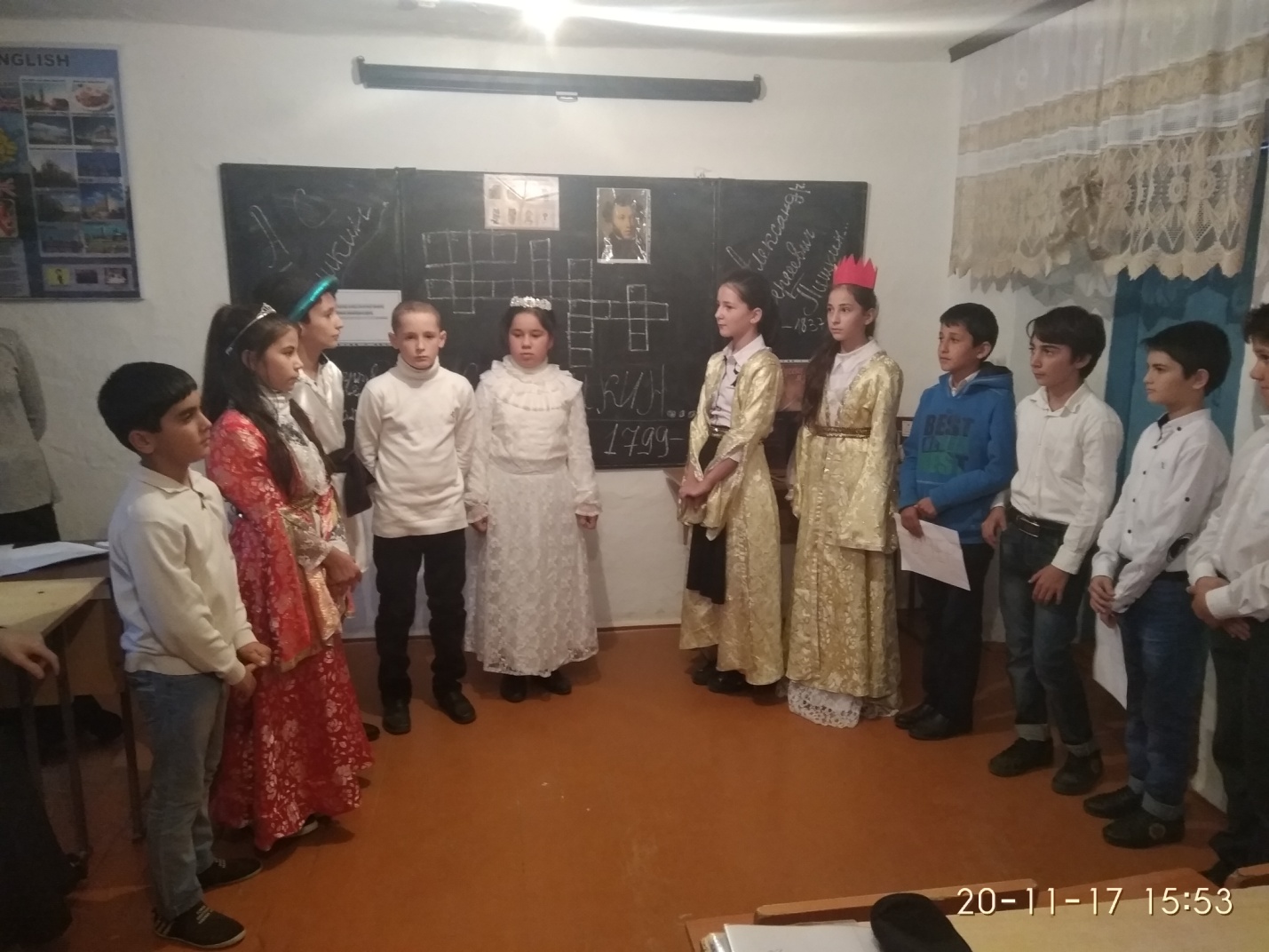 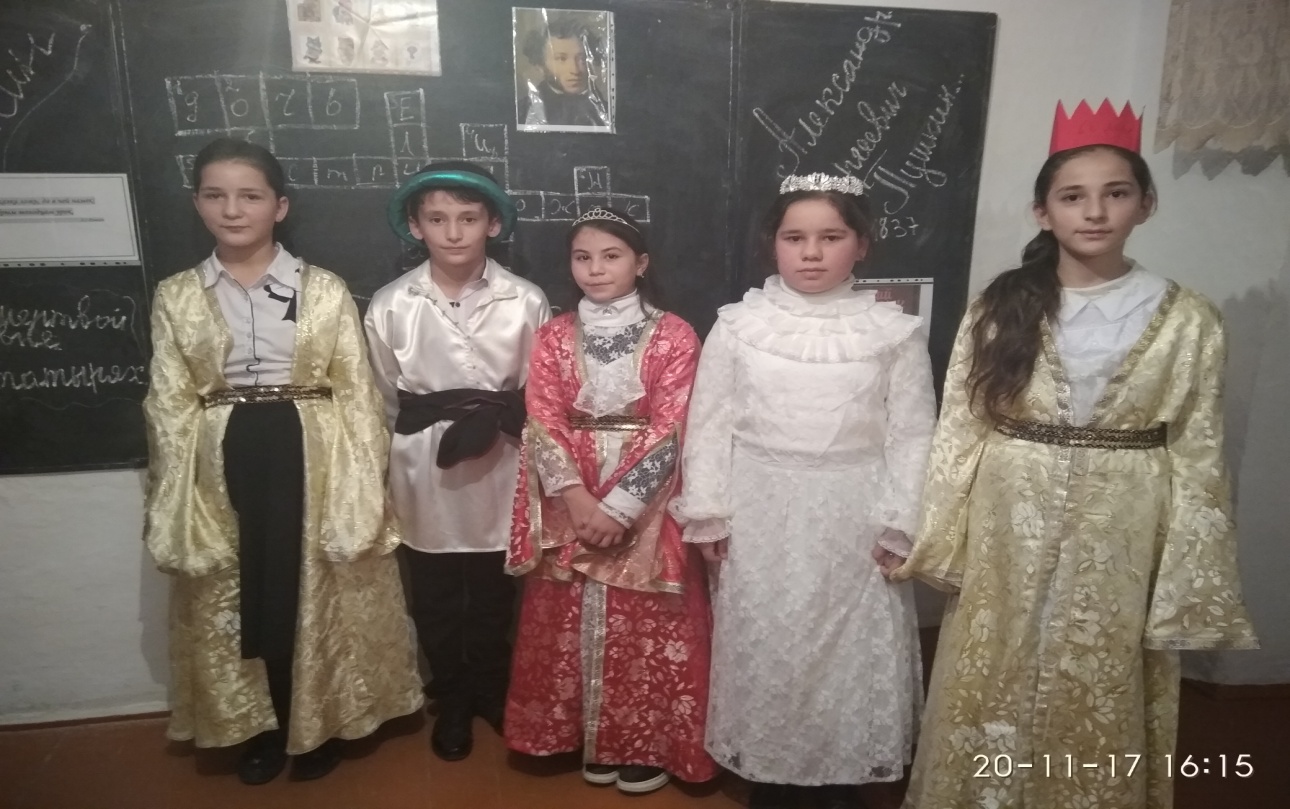 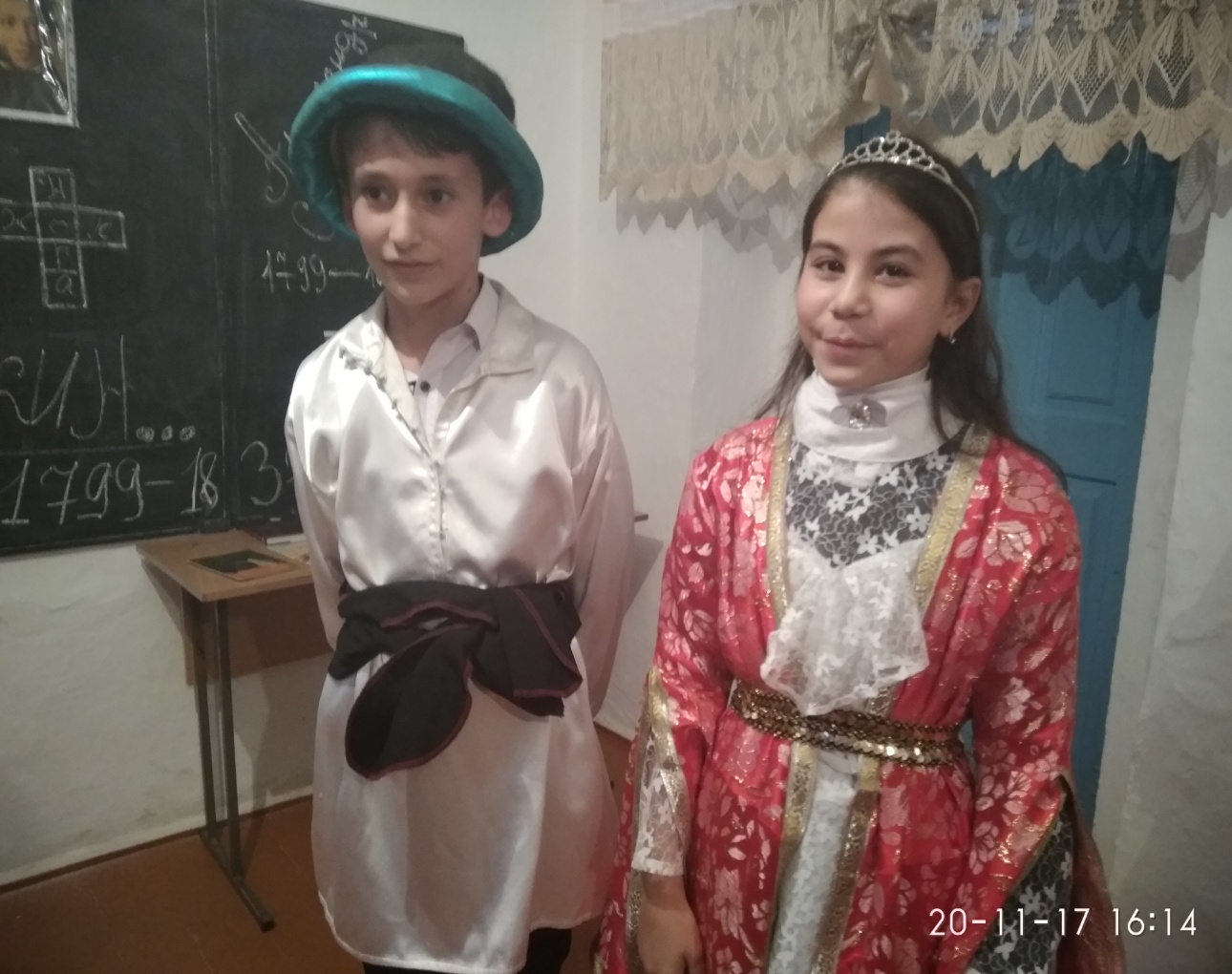 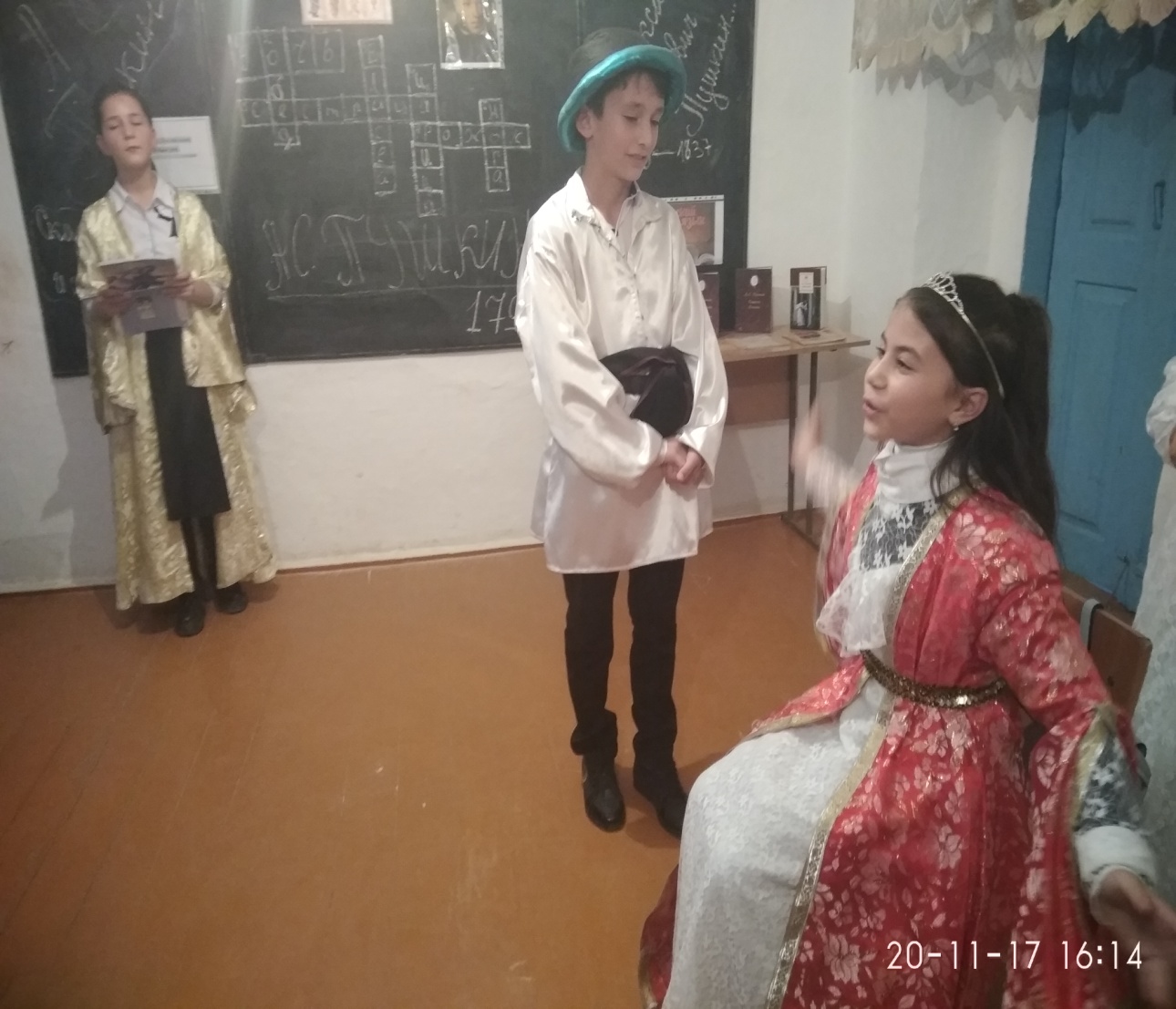 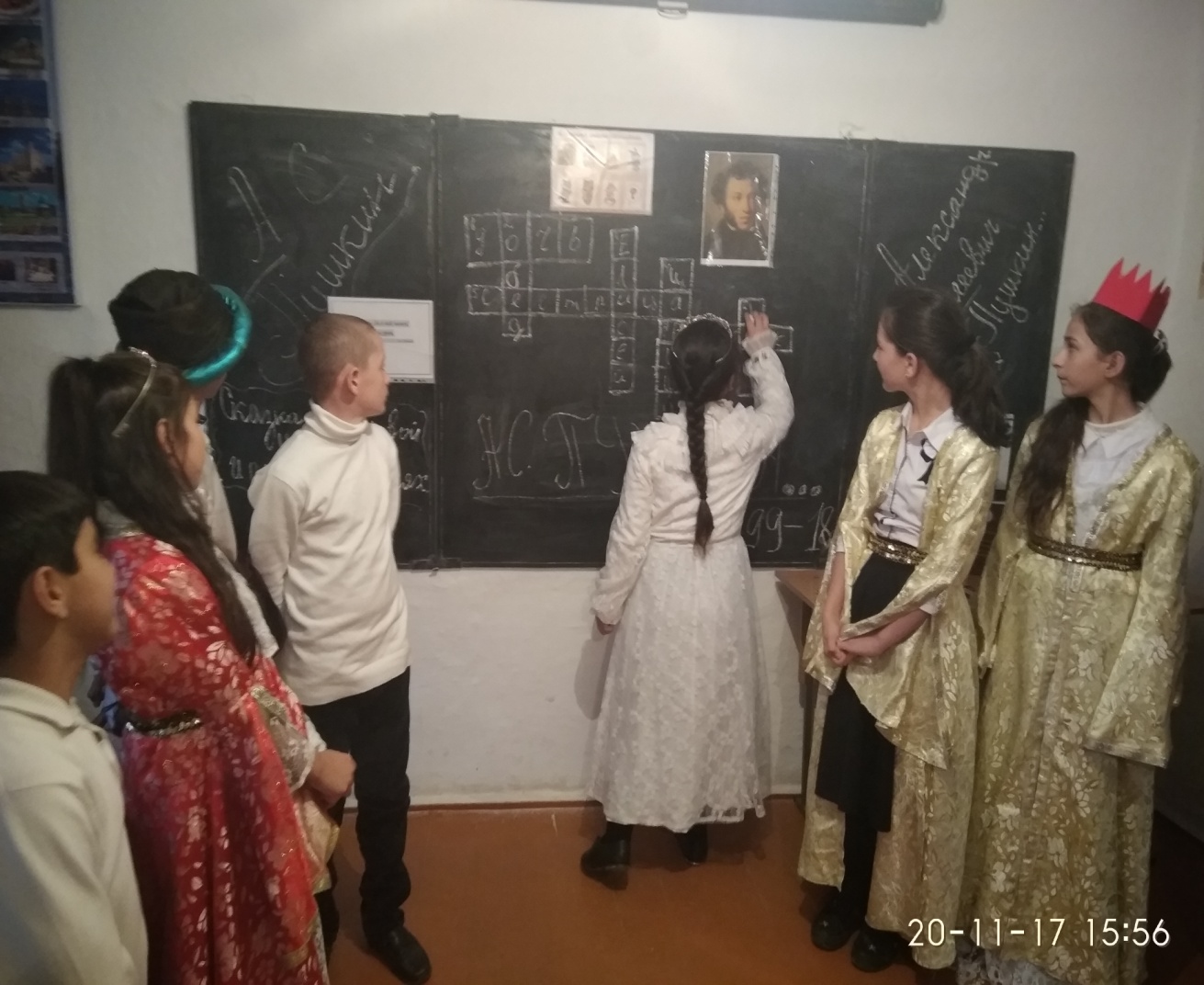 